Правила посещения занятий, организуемых для членов МОО «ПроДвижение» в возрастных группах школы танца «Менада»1. ОБЩИЕ ПОЛОЖЕНИЯ1.1. Посещать занятия возрастных групп школы танца «Менада» могут только члены МОО «ПроДвижение».1.2. Для вступления в члены МОО «ПроДвижение» необходимо:заполнить онлайн-заявление установленной формы, уплатить вступительный взнос в МОО «ПроДвижение». Уплата вступительного взноса производится единожды, путем безналичного перечисления денежных средств на расчетный счет МОО «ПроДвижение» либо путем внесения наличных денежных средств в кассу МОО «ПроДвижение».квитанцию об уплате вступительного взноса (либо ее копию) передать администратору или хореографу, после чего член МОО «ПроДвижение» может посещать занятия.Для вступления в члены МОО «ПроДвижение» лиц, не достигших 16-летнего возраста, необходимо согласие законных представителей данного лица. Законный представитель лица, не достигшего 16-летнего возраста и являющегося членом МОО «ПроДвижение», исполняет обязательства, возложенные настоящими правилами на несовершеннолетнего, и обеспечивает их исполнение несовершеннолетним лицом, которому дал согласие на вступление в члены объединения.Заявители, не сдавшие вышеперечисленные документы, НЕ ЯВЛЯЮТСЯ членами МОО «ПроДвижение» и не допускаются к занятиям.1.3 Членами МОО «ПроДвижение» уплачивается членский взнос.Уплата членского взноса в МОО «ПроДвижение» производится ежемесячно, до 7-го числа текущего месяца, путем безналичного перечисления денежных средств на расчетный счет МОО «ПроДвижение», либо путем внесения наличных денежных средств в кассу МОО «ПроДвижение». Не своевременная уплата членского взноса, а также отсутствие документа, подтверждающего уплату членского взноса, является основанием для отказа в посещении занятий.Членский взнос уплачивается за членство в объединении в полном объеме, не зависит от количества занятий, посещаемых членом МОО «ПроДвижение» в текущем календарном месяце, не подлежит перерасчету и переносу на следующий месяц в связи с пропуском занятий по уважительной/неуважительной причине, официальным праздничным дням, в период с 1 по 7 января.Если член МОО «ПроДвижение» систематически (3 месяца и более) не уплачивает членский взнос, он может быть исключен из членов МОО «ПроДвижение».Если член МОО «ПроДвижение» в период с 01июня по 31 августа включительно не принимает участия в деятельности объединения, то он освобождается от уплаты членского взноса на данный период и не может быть исключен из членов МОО «ПроДвижение».Для детей из многодетных семей, для детей из семей, воспитывающих ребенка-инвалида, для детей, воспитывающихся в детских домах семейного типа, а также в случае, если членами МОО «ПроДвижение» являются несколько членов одной семьи, предусмотрено уменьшение размера членского взноса путем освобождения от уплаты членского взноса каждый девятый месяц членства в организации (при условии восьми месяцев непрерывной уплаты членского взноса).Предусмотрено освобождение от уплаты членского взноса для следующих категорий граждан (членов МОО «Продвижение»):Для детей из социально-неблагополучных семей, состоящих на специальном учетеДля детей штатных сотрудников МОО «ПроДвижение»2. ПРАВА И ОБЯЗАННОСТИ ПРИ ПОСЕЩЕНИИ ЗАНЯТИЙ 2.1. Член МОО «ПроДвижение» имеет право:Принимать активное участие в мероприятиях организации.          Высказывать администратору/ хореографу свои пожелания и претензии.Обращаться с вопросами творческого характера к хореографу, занятия которого он посещает.Обращаться с вопросами административного характера к администратору филиала, на котором организованы занятия.2.2. Член МОО «ПроДвижение» обязан:Своевременно уплачивать членский взнос   на условиях и в порядке, установленных положением МОО «ПроДвижение».Предоставлять в МОО «ПроДвижение» все необходимые и требуемые документы для подтверждения членства в объединении и проведения занятий.Самостоятельно отвечать за состояние своего здоровья, его соответствие занятиям, организуемым МОО «ПроДвижение», а также за возможный вред для здоровья, обострени заболеваний вследствие посещения занятий.Осуществлять контроль допустимых физических нагрузок.Перед началом посещения занятий, мероприятий пройти консультацию в соответствующей организации здравоохранения о возможных ограничениях и (или) противопоказаниях в отношении занятий, организуемых МОО «ПроДвижение», а также предоставить хореографу справку об отсутствии противопоказаний в отношении занятий, организуемых МОО «ПроДвижение». Присутствие на занятии члена МОО «ПроДвижение» подтверждает, что состояние его здоровья позволяет ему участвовать в занятии, мероприятии. В случае если занятия посещает несовершеннолетнее лицо, ответственность за состояние его здоровья несут его законные представители, которые обязаны обеспечить выполнение всех вышеуказанных пунктов в отношении такого несовершеннолетнего лица.  Приходить на занятие за 10-15 минут до его начала либо с таким расчетом времени, чтобы успеть переодеться и подготовиться к занятию, не задерживая начало занятия.      Следовать правилам внутреннего распорядка в помещениях, где проводятся занятия.Строго соблюдать нормы и правила противопожарной, санитарной и иной безопасности. Член МОО «ПроДвижение» отвечает перед организацией и соответствующими государственными службами (органами) за нарушение указанных норм и правил.Бережно относится к имуществу МОО «ПроДвижение». В случае причинения ущерба имуществу МОО «ПроДвижение» член объединения обязан устранить причиненный ущерб собственными силами. В случае, если ущерб причинен членом объединения, не достигшим 16-летного возраста, ответственность за причинение ущерба, а также за его устранение несут законные представители несовершеннолетнего лица.   В случае, если член объединения либо его законные представители отказываются устранять причиненный ущерб, руководство МОО «ПроДвижение» вправе исключить его из членов объединения. Уплаченный членский взнос при этом не возвращается.2.3. МОО «ПроДвижение» имеет право:Не допускать члена МОО «ПроДвижение» на занятия при отсутствии у него документов, подтверждающих членство в объединении (квитанция об уплате всупительного/членского взноса, а также справки об отсутствии противопоказаний в отношении занятий).Прекращать занятия в одной или нескольких группах на свое усмотрение, вносить изменения в расписание, правила посещения занятий, изменять сумму членского взноса, часы работы по мере необходимости, а также самостоятельно осуществлять замены хореографов.   Не допускать члена МОО «ПроДвижение» на занятия в случае невыполнения им своих обязанностей.2.4. МОО «ПроДвижение» обязано:Организовывать и проводить занятия для членов МОО «ПроДвижение» в соответствие с уставными целями.До принятия в члены МОО «ПроДвижение» предоставить заявителю необходимую и достоверную информацию о деятельности объединения, об организуемых занятиях, о сумме вступительного и членского взносов и порядке их уплаты, а также сообщить заявителю, по его просьбе, другие, относящиеся к членству в МОО «ПроДвижение» и проведению занятий сведения. Вся информация о деятельности МОО «ПроДвижение» опубликована в сети интернет по адресу http://www.menada.org.3. ПОРЯДОК И УСЛОВИЯ ПРОВЕДЕНИЯ ЗАНЯТИЙ В ВОЗРАСТНЫХ ГРУППАХ:Занятия в МОО «ПроДвижение» проводятся на арендуемых площадях в период с 01 сентября по 31 августа по установленному расписанию.На занятия не допускаются лица в состоянии алкогольного, наркотического или токсического опьянения.                                                                                                          Занятия с членами МОО «ПроДвижение» проводятся в форме установленного образца и специальной танцевальной обуви.Во время проведения занятий членам МОО «ПроДвижение» необходимо соблюдать чистоту и правила общественного порядка в местах проведения занятий.Различные танцевальные элементы и упражнения выполняются только под руководством и присмотром хореографа.Допускается отработка пропущенных занятий членами МОО «ПроДвижение» по уважительным причинам при предоставлении подтверждающего документа. При этом занятия, пропущенные в текущем месяце, можно отработать как в данном месяце, так и в следующем. Отработка занятий допускается на всех арендуемых площадях МОО «ПроДвижение» в возрастных группах, соответствующих возрасту члена МОО «ПроДвижение», при наличии мест в выбранной для отработки занятий группе и ТОЛЬКО ПРИ ПРЕДВАРИТЕЛЬНОМ СОГЛАСОВАНИИ С АДМИНИСТРАТОРОМ.3.1. Занятия с членами МОО «ПроДвижение» не проводятся:В период с 1 по 7 января, в официальные праздничные дни.В период с 1 июня по 31 августа занятия на арендованных площадях могут не проводиться.При технических неудобствах, вызванных проведением городскими или муниципальными властями профилактических, ремонто-строительных и иных работ.По причине форс-мажора (непреодолимой силы).3.2. Запрещается:Нарушение дисциплины.Высказывания и действия некорректного характера по отношению к хореографам /администрации, другим членам МОО «ПроДвижение».                            Пропаганда и агитация, противоречащая интересам МОО «ПроДвижение».                            Самостоятельное использование музыкальной и другой технической аппаратуры, принадлежащей МОО «ПроДвижение».                            Порча имущества, принадлежащего МОО «ПроДвижение».                            Нахождение в месте проведения занятий с домашними животными.                   Курение в месте проведения занятий, употребление алкогольных и слабоалкогольных напитков.Участие в различных мероприятиях от имени МОО «ПроДвижение» без согласования с руководством организации.4. МОО «ПРОДВИЖЕНИЕ» НЕ НЕСЕТ ОТВЕТСТВЕННОСТЬ:За вред, причиненный жизни и здоровью члену объединения в случаях ненадлежащего исполнения им условий, правил и указаний/требований хореографа.За сохранность вещей и ценностей члена объединения, оставленных без присмотра на территории, где проходит занятие либо мероприятие.     За технические неудобства, вызванные проведением городскими или муниципальными властями профилактических, ремонто-строительных и иных работ.За моральный или физический вред здоровью и/или имуществу члена объединения, причиненный действиями третьих лиц.  За любыми правилами всегда стоят люди, и руководство МОО «ПроДвижение» всегда готово пойти навстречу и рассмотреть конкретную ситуацию. Все решаемо!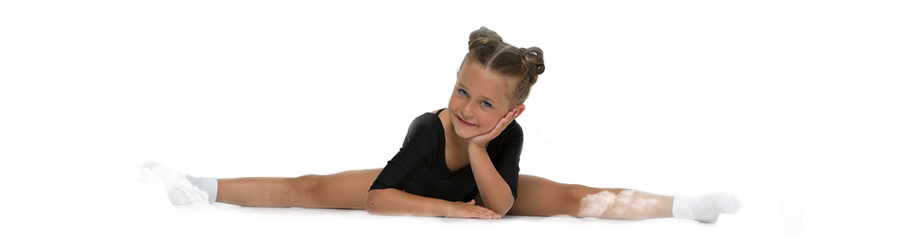 